				  Spett .le  COMUNE GUAGNANO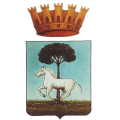 UFFICIO TRIBUTIP.zza Maria SS. Del Rosario 13 – 73010 -Guagnano (LE)e-mail     tributi@comune.guagnano.le.itPEC: tributi.comuneguagnano@pec.rupar.puglia.itPEC: protocollo.comuneguagnano@pec.rupar.puglia.itDICHIARAZIONE DI VARIAZIONE O DI CESSAZIONE DELL’UTENZA RELATIVA ALLA DELLA TASSA DEI RIFIUTI  - T.A.R.I.(Ai sensi dell'art. 30 del Regolamento per la disciplina della Tassa dei Rifiuti TARI)Il sottoscritto  _________________________________           nato  a ______________________(Prov.) _____    il ________________        residente in ___________________________  cap ______ (Prov.) ____   alla via _____________________________________   n. ___  C.F.  ________________________________e-mail ________________________________________ tel. ______________________⭘ Per conto di _________________________________________  nato  a  ________________________  (Prov)  ____  il  ___/____/_____Residente  in  _______________________________  Cap  ________  (Prov)  ____  alla  Via  _____________________________ N. _____  C.F.  ________________________ e-mail  ______________________________  Tel.  ____________ CODICE UTENTE______________⭘ In qualità di ____________________________  della ditta _______________________________CODICE UTENTE______________ con sede legale in _________________________ alla Via _________________________________________ n° _______ cap__________ P.IVA n°_____________________e-mail___________________________PEC ___________________________tel._______________In relazione ai seguenti immobili DICHIARAai sensi degli art. 46 e 47 del D.P.R. 445 del 28 dicembre 2000A FAR DATA DAL ___________________ LE SEGUENTI VARIAZIONI:Variazione dei dati relativi all’immobile: ________________________________________________________________________________________________________________________________________________________________________________________________Variazione dei soggetti occupanti l’immobile, per cui l’attuale occupazione viene così determinata:Il venir meno delle situazioni che hanno determinato la possibilità di usufruire, ai sensi del Regolamento TARI comunale vigente, delle seguenti riduzioni e/o esenzioni:________________________________________________________________________________________________________________________________________________________________________________________________Variazione aree non  tassabili per produzione rifiuti speciali____________________________________________________________________________________________________________________________________________________________________________________________________________________ Altro:         ____________________________________________________________________________________________________________________________________________________________________________________________________________________Cancellazione dell'imposizione della  TA.R.I. per cessazione del possesso/detenzione degli immobili a seguito di:vendita dell'immobile dal ______________________________________________________________trasferimento nel Comune di_____________________alla via____________________________n.____cessazione contratto di affitto dal________________________________________________________cessato utilizzo dell'immobile a seguito di disdetta di utenze___________________________________decesso dell'intestatario dell'utenza avvenuto il _____________________________________________altro (specificare)_____________________________________________________________________In caso di cessazione occorre darne dimostrazione allegando, a titolo di esempio, la seguente documentazionemodulo cessazione contatore utenze rilasciato dal gestore delle stesse (ENEL, AQP o altro)cessazione partita ivavisura C.C.I.A.A.altro (specificare)___________________________________________________Si COMUNICA altresì il cambiamento della residenza/domicilio  come di seguito specificato :DA : VIA __________________________________________________ N°________INT.____P._____ CAP_________ CITTA'____________________________PR (_____)A :  VIA___________________________________________________________ _N°________INT.___    P.______ CAP._________    CITTA'___________________________________PR(______).Data  _______________________            							FIRMA									_____________________________________ALLEGATI:fotocopia del documento di riconoscimento del soggetto passivo che presenta la denuncia;altro____________________________________________________________________;Regolamento Europeo 2016/679 in materia di protezione dei dati personali. Informativa breve sul trattamento dei dati. I dati forniti saranno utilizzati per lo svolgimento dell’istruttoria relativa al procedimento amministrativo per il quale la presente dichiarazione viene resa. Il trattamento è necessario per adempiere ad un obbligo legale e/o per l'esecuzione di un compito di interesse pubblico (ovvero di rilevante interesse pubblico). I dati forniti saranno trattati dal personale in servizio del Settore Tributi, anche con l’ausilio di mezzi elettronici e potranno essere comunicati ai soggetti terzi nei soli casi previsti dalle disposizioni di legge o di regolamento, o a terzi interessati nel rispetto della normativa disciplinante l’accesso. A tal proposito, si ricorda che le dichiarazioni sostitutive rese nella presente istanza sono oggetto di controllo da parte dell’Amministrazione procedente ai sensi dell’art. 71 del D.P.R. 28.12.2000, n. 445. I dati saranno trattati per il tempo stabilito dalla normativa nazionale, in conformità alle norme sulla conservazione della documentazione amministrativa (nel rispetto del Piano di conservazione e scarto del Comune). Il conferimento di tali dati è obbligatorio per dar corso alla richiesta o al procedimento di interesse. Per esercitare i diritti di cui agli artt. 15-22 del Reg. UE 2016/679 contattare il Responsabile della Protezione dei Dati del Comune (serviziorpd@231pin.it). Maggiori informazioni sul trattamento sono presenti nell’informativa privacy completa sul sito web istituzionale del Comune di Guagnano o esposta negli uffici di competenza.Tipologia localeIndirizzoFoglioParticellaSubSuperficieMQ.CODICEUTENZACOGNOME E NOMELUOGO E DATA DI NASCITACODICE FISCALEGRADO PARENTELA